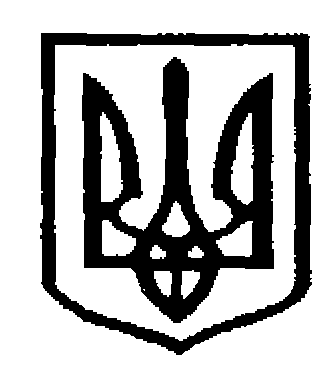 У К Р А Ї Н АЧернівецька міська радаУправління  освіти             Н А К А З22.09.2022                                                                                                     № Про проведення  змагань з міні-футболу в рамках міської  Гімназіади школярів  у 2022/2023 навчальному році серед збірних команд закладів загальної середньої освіти Чернівецької міської  територіальної громадиНа виконання Закону України «Про освіту»,  наказу Міністерства освіти і науки України № 486 від 21.07.2003 року «Про систему організації фізкультурно-оздоровчої та спортивної роботи в дошкільних, загальноосвітніх, професійно-технічних та позашкільних навчальних закладах»,  Регламенту проведення  Гімназіади  серед учнів закладів загальної середньої освіти  Чернівецької міської територіальної громади у                    2022/2023н.р., Н А К А З У Ю :Провести змагання з мініфутболу:- 04-06.10.2022 серед учнів 9-11 класів ЗЗСО Чернівецької міської територіальної громади;- 10-11.10.2022 серед учнів 6-8 класів ЗЗСО Чернівецької міської територіальної громади.Головним суддею змагань призначити Нігу М.М., вчителя                   ЗОШ  № 25.Головним суддею змагань Нігу М.М. провести 29.09.2022 о 15:00 в ЗОШ № 33 суддівську колегію, рішенням якої закріпити заклади освіти для проведення змагань та згідно жеребкування сформувати склад груп, учасників змагань.Проведення змагань здійснювати з урахуванням безпекової та епідемічної ситуації, з дотриманням норм законодавства.8.  Директорам закладів загальної середньої освіти: 1.1. Забезпечити: 8.1.1. участь шкільних команд у змаганнях з міні-футболу;8.1.2. проведення інструктажів з техніки безпеки та охорони праці з керівниками, представниками та учасниками команд.8.2.  Допускати до змагань учнів тільки основної медичної групи.     9. Керівникам закладів освіти, на базі яких проводяться змагання:     9.1. перед початком змагань здійснювати додаткову перевірку стану спортивного обладнання та інвентаря споруд, про що скласти акт відповідного зразка; 9.2. забезпечити присутність медичного працівника на змаганнях.10. Наказ розмістити на інформаційному сайті управління освіти.11. Контроль за виконанням цього наказу покласти на начальника відділу забезпечення якості та стратегічного розвитку закладів загальної середньої освіти міської ради  Руслана Федюка.Начальник Управління освіти                                              Ірина ТКАЧУКНачальник відділу забезпеченняякості та стратегічного розвиткуЗЗСО Управління                                                                  Руслан ФЕДЮК